Publicado en  el 14/04/2015 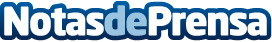 Kia establece un nuevo hito de producción en Europa,  con la fabricación del coche 2.000.000Datos de contacto:Nota de prensa publicada en: https://www.notasdeprensa.es/kia-establece-un-nuevo-hito-de-produccion-en_1 Categorias: Automovilismo Industria Téxtil Industria Automotriz http://www.notasdeprensa.es